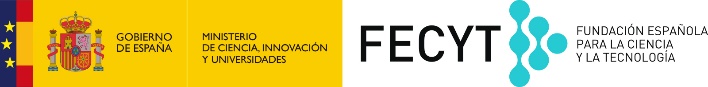 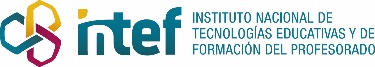 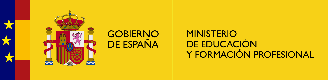 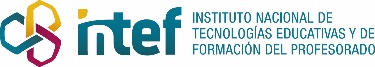 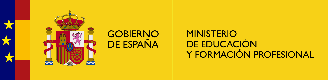 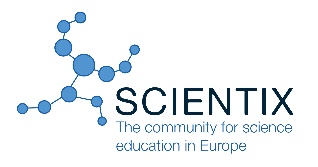 II Congreso Nacional Scientix 2019Formulario de envío de propuestasREGLAMENTO GENERAL DE PROTECCIÓN DE DATOSREGLAMENTO GENERAL DE PROTECCIÓN DE DATOSREGLAMENTO GENERAL DE PROTECCIÓN DE DATOSREGLAMENTO GENERAL DE PROTECCIÓN DE DATOSREGLAMENTO GENERAL DE PROTECCIÓN DE DATOSCláusula de consentimientoEn cumplimiento del Reglamento General de Protección de Datos, le informamos de que sus datos serán incorporados al tratamiento denominado “Colaboraciones en Congresos”, cuyo tratamiento es responsabilidad de la Dirección General de Evaluación y Cooperación Territorial del Ministerio de Educación y Formación Profesional (MEFP).La finalidad del tratamiento es la recogida de información para la selección de personas que quieran colaborar con propuestas en Congresos Educativos. Los datos se comunicarán a la Fundación Española para la Ciencia y la Tecnología (FECYT), fundación pública dependiente del Ministerio de Ciencia, Innovación y Universidades, para que puedan realizar la selección de las colaboraciones y propuestas que se presentarán en los Congresos.Usted puede ejercer sus derechos de acceso, rectificación, oposición, supresión (“derecho al olvido”), limitación de tratamiento y portabilidad de sus datos personales (https://www.aepd.es/reglamento/derechos/index.html), a través de la página de servicios al ciudadano del MEFP (http://www.mecd.gob.es/servicios-al-ciudadano-mecd/catalogo/mecd/varios/proteccion-datos.html)  Doy mi consentimiento para que la Dirección General de Evaluación y Cooperación Territorial trate mis datos con la finalidad especificada. Cláusula de consentimientoEn cumplimiento del Reglamento General de Protección de Datos, le informamos de que sus datos serán incorporados al tratamiento denominado “Colaboraciones en Congresos”, cuyo tratamiento es responsabilidad de la Dirección General de Evaluación y Cooperación Territorial del Ministerio de Educación y Formación Profesional (MEFP).La finalidad del tratamiento es la recogida de información para la selección de personas que quieran colaborar con propuestas en Congresos Educativos. Los datos se comunicarán a la Fundación Española para la Ciencia y la Tecnología (FECYT), fundación pública dependiente del Ministerio de Ciencia, Innovación y Universidades, para que puedan realizar la selección de las colaboraciones y propuestas que se presentarán en los Congresos.Usted puede ejercer sus derechos de acceso, rectificación, oposición, supresión (“derecho al olvido”), limitación de tratamiento y portabilidad de sus datos personales (https://www.aepd.es/reglamento/derechos/index.html), a través de la página de servicios al ciudadano del MEFP (http://www.mecd.gob.es/servicios-al-ciudadano-mecd/catalogo/mecd/varios/proteccion-datos.html)  Doy mi consentimiento para que la Dirección General de Evaluación y Cooperación Territorial trate mis datos con la finalidad especificada. Cláusula de consentimientoEn cumplimiento del Reglamento General de Protección de Datos, le informamos de que sus datos serán incorporados al tratamiento denominado “Colaboraciones en Congresos”, cuyo tratamiento es responsabilidad de la Dirección General de Evaluación y Cooperación Territorial del Ministerio de Educación y Formación Profesional (MEFP).La finalidad del tratamiento es la recogida de información para la selección de personas que quieran colaborar con propuestas en Congresos Educativos. Los datos se comunicarán a la Fundación Española para la Ciencia y la Tecnología (FECYT), fundación pública dependiente del Ministerio de Ciencia, Innovación y Universidades, para que puedan realizar la selección de las colaboraciones y propuestas que se presentarán en los Congresos.Usted puede ejercer sus derechos de acceso, rectificación, oposición, supresión (“derecho al olvido”), limitación de tratamiento y portabilidad de sus datos personales (https://www.aepd.es/reglamento/derechos/index.html), a través de la página de servicios al ciudadano del MEFP (http://www.mecd.gob.es/servicios-al-ciudadano-mecd/catalogo/mecd/varios/proteccion-datos.html)  Doy mi consentimiento para que la Dirección General de Evaluación y Cooperación Territorial trate mis datos con la finalidad especificada. Cláusula de consentimientoEn cumplimiento del Reglamento General de Protección de Datos, le informamos de que sus datos serán incorporados al tratamiento denominado “Colaboraciones en Congresos”, cuyo tratamiento es responsabilidad de la Dirección General de Evaluación y Cooperación Territorial del Ministerio de Educación y Formación Profesional (MEFP).La finalidad del tratamiento es la recogida de información para la selección de personas que quieran colaborar con propuestas en Congresos Educativos. Los datos se comunicarán a la Fundación Española para la Ciencia y la Tecnología (FECYT), fundación pública dependiente del Ministerio de Ciencia, Innovación y Universidades, para que puedan realizar la selección de las colaboraciones y propuestas que se presentarán en los Congresos.Usted puede ejercer sus derechos de acceso, rectificación, oposición, supresión (“derecho al olvido”), limitación de tratamiento y portabilidad de sus datos personales (https://www.aepd.es/reglamento/derechos/index.html), a través de la página de servicios al ciudadano del MEFP (http://www.mecd.gob.es/servicios-al-ciudadano-mecd/catalogo/mecd/varios/proteccion-datos.html)  Doy mi consentimiento para que la Dirección General de Evaluación y Cooperación Territorial trate mis datos con la finalidad especificada. Cláusula de consentimientoEn cumplimiento del Reglamento General de Protección de Datos, le informamos de que sus datos serán incorporados al tratamiento denominado “Colaboraciones en Congresos”, cuyo tratamiento es responsabilidad de la Dirección General de Evaluación y Cooperación Territorial del Ministerio de Educación y Formación Profesional (MEFP).La finalidad del tratamiento es la recogida de información para la selección de personas que quieran colaborar con propuestas en Congresos Educativos. Los datos se comunicarán a la Fundación Española para la Ciencia y la Tecnología (FECYT), fundación pública dependiente del Ministerio de Ciencia, Innovación y Universidades, para que puedan realizar la selección de las colaboraciones y propuestas que se presentarán en los Congresos.Usted puede ejercer sus derechos de acceso, rectificación, oposición, supresión (“derecho al olvido”), limitación de tratamiento y portabilidad de sus datos personales (https://www.aepd.es/reglamento/derechos/index.html), a través de la página de servicios al ciudadano del MEFP (http://www.mecd.gob.es/servicios-al-ciudadano-mecd/catalogo/mecd/varios/proteccion-datos.html)  Doy mi consentimiento para que la Dirección General de Evaluación y Cooperación Territorial trate mis datos con la finalidad especificada. DATOS PERSONALESDATOS PERSONALESDATOS PERSONALESDATOS PERSONALESDATOS PERSONALESNIFNIFNIFNIFNIFNombreApellidosApellidosApellidosApellidosCorreo electrónicoCorreo electrónicoTeléfonoTeléfonoTeléfonoDATOS PROFESIONALESDATOS PROFESIONALESDATOS PROFESIONALESDATOS PROFESIONALESDATOS PROFESIONALESNombre del centro educativo o instituciónNombre del centro educativo o instituciónNombre del centro educativo o instituciónNombre del centro educativo o instituciónNombre del centro educativo o instituciónDepartamento Departamento Departamento Departamento Departamento Dirección del centro educativo o instituciónDirección del centro educativo o instituciónDirección del centro educativo o instituciónDirección del centro educativo o instituciónCódigo postalLocalidadLocalidadLocalidadProvinciaProvinciaPerfil profesional Perfil profesional Perfil profesional Perfil profesional Perfil profesional  Profesor/a de niveles no universitarios  Profesor/a de nivel universitario Investigador/a Otro: ____________________________ Profesor/a de niveles no universitarios  Profesor/a de nivel universitario Investigador/a Otro: ____________________________ Profesor/a de niveles no universitarios  Profesor/a de nivel universitario Investigador/a Otro: ____________________________ Profesor/a de niveles no universitarios  Profesor/a de nivel universitario Investigador/a Otro: ____________________________ Profesor/a de niveles no universitarios  Profesor/a de nivel universitario Investigador/a Otro: ____________________________DATOS DE LA PROPUESTADATOS DE LA PROPUESTADATOS DE LA PROPUESTADATOS DE LA PROPUESTADATOS DE LA PROPUESTATítulo de la propuestaTítulo de la propuestaTítulo de la propuestaTítulo de la propuestaTítulo de la propuestaTipo de propuestaTipo de propuestaTipo de propuestaTipo de propuestaTipo de propuesta Taller / Presentación interactiva (1 hora)  Comunicación oral (15 minutos) Mesa redonda Otro:  Taller / Presentación interactiva (1 hora)  Comunicación oral (15 minutos) Mesa redonda Otro:  Taller / Presentación interactiva (1 hora)  Comunicación oral (15 minutos) Mesa redonda Otro:  Taller / Presentación interactiva (1 hora)  Comunicación oral (15 minutos) Mesa redonda Otro:  Taller / Presentación interactiva (1 hora)  Comunicación oral (15 minutos) Mesa redonda Otro: Tema de la propuestaTema de la propuestaTema de la propuestaTema de la propuestaTema de la propuesta Recursos didácticos para la educación CTIM/STEM Proyectos para la mejora/innovación de la educación CTIM/STEM Vocaciones científicas Aprendizaje CTIM/STEM Educación basada en la indagación: ejemplos prácticos Aprendizaje informal (museos, centros de ciencia, etc.) La tecnología en la educación CTIM/STEM Inclusión y diversidad en la educación CTIM/STEM Género en la educación CTIM/STEM Otro:  Recursos didácticos para la educación CTIM/STEM Proyectos para la mejora/innovación de la educación CTIM/STEM Vocaciones científicas Aprendizaje CTIM/STEM Educación basada en la indagación: ejemplos prácticos Aprendizaje informal (museos, centros de ciencia, etc.) La tecnología en la educación CTIM/STEM Inclusión y diversidad en la educación CTIM/STEM Género en la educación CTIM/STEM Otro:  Recursos didácticos para la educación CTIM/STEM Proyectos para la mejora/innovación de la educación CTIM/STEM Vocaciones científicas Aprendizaje CTIM/STEM Educación basada en la indagación: ejemplos prácticos Aprendizaje informal (museos, centros de ciencia, etc.) La tecnología en la educación CTIM/STEM Inclusión y diversidad en la educación CTIM/STEM Género en la educación CTIM/STEM Otro:  Recursos didácticos para la educación CTIM/STEM Proyectos para la mejora/innovación de la educación CTIM/STEM Vocaciones científicas Aprendizaje CTIM/STEM Educación basada en la indagación: ejemplos prácticos Aprendizaje informal (museos, centros de ciencia, etc.) La tecnología en la educación CTIM/STEM Inclusión y diversidad en la educación CTIM/STEM Género en la educación CTIM/STEM Otro:  Recursos didácticos para la educación CTIM/STEM Proyectos para la mejora/innovación de la educación CTIM/STEM Vocaciones científicas Aprendizaje CTIM/STEM Educación basada en la indagación: ejemplos prácticos Aprendizaje informal (museos, centros de ciencia, etc.) La tecnología en la educación CTIM/STEM Inclusión y diversidad en la educación CTIM/STEM Género en la educación CTIM/STEM Otro: Nivel educativo al que va dirigida la propuestaNivel educativo al que va dirigida la propuestaNivel educativo al que va dirigida la propuestaNivel educativo al que va dirigida la propuestaNivel educativo al que va dirigida la propuesta Primaria ESO y Bachillerato Formación Profesional Otro:  Primaria ESO y Bachillerato Formación Profesional Otro:  Primaria ESO y Bachillerato Formación Profesional Otro:  Primaria ESO y Bachillerato Formación Profesional Otro:  Primaria ESO y Bachillerato Formación Profesional Otro: Descripción breve (máximo 50 palabras)Descripción breve (máximo 50 palabras)Descripción breve (máximo 50 palabras)Descripción breve (máximo 50 palabras)Descripción breve (máximo 50 palabras)Descripción larga (máximo 300 palabras)Descripción larga (máximo 300 palabras)Descripción larga (máximo 300 palabras)Descripción larga (máximo 300 palabras)Descripción larga (máximo 300 palabras)Necesidades materialesNecesidades materialesNecesidades materialesNecesidades materialesNecesidades materiales Proyector Ordenador Distribución de la sala Otros:  Proyector Ordenador Distribución de la sala Otros:  Proyector Ordenador Distribución de la sala Otros:  Proyector Ordenador Distribución de la sala Otros:  Proyector Ordenador Distribución de la sala Otros: 